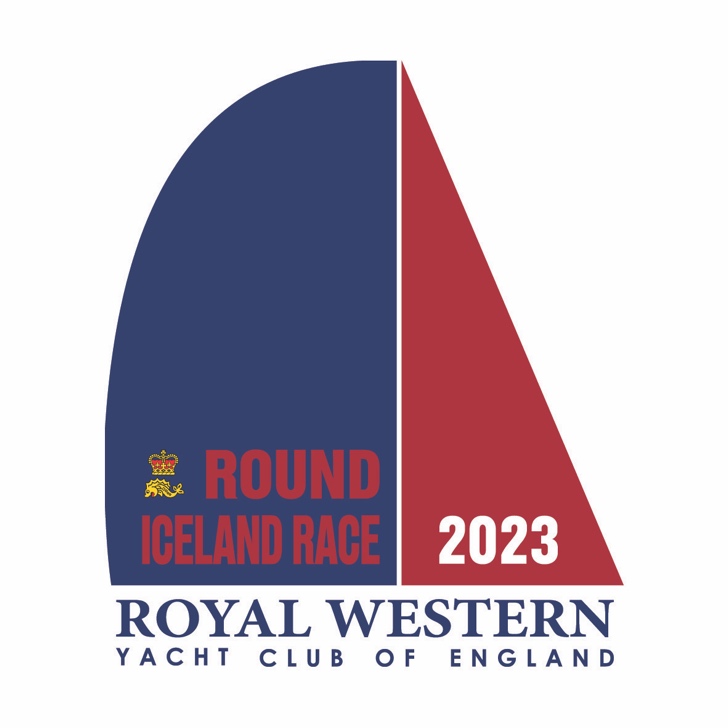 The Round Iceland Race2023Key Dates01 January 2021		Qualifying passage period starts01 March 2023		Discounted entry fee period ends01 May 2023		Entries close01 May 2023		Qualifying passage period ends01 May 2023		Submit IRC/ MOCRA Certificates01 May 2023		Last date for full entry fee payment	10 May 2023		Boats berthed in Plymouth14 May 2023		1200BST Race starts29 June 2023		2359GMT Race ends